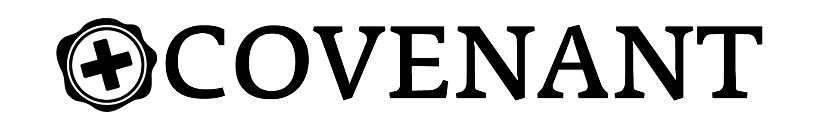 Thanks for Giving 						       	                     Week of November 6th The Saints Who Gave						    	    		         Rev. Kyle Gatlin(Acts 20:35)  In everything I did, I showed you that by this kind of hard work we must help the weak, remembering the words the Lord Jesus himself said: ‘It is more blessed to give than to receive.’ ”(Joshua 21:43-45)  So the Lord gave Israel all the land he had sworn to give their ancestors, and they took possession of it and settled there. 44 The Lord gave them rest on every side, just as he had sworn to their ancestors. Not one of their enemies withstood them; the Lord gave all their enemies into their hands. 45 Not one of all the Lord’s good promises to Israel failed; every one was fulfilled.God gave landGod gave restGod gave the victory(Joshua 23:3)  You yourselves have seen everything the Lord your God has done to all these nations for your sake; it was the Lord your God who fought for you.Faith is a choice – what’s yours?(Joshua 23:8)  But you are to hold fast to the Lord your God, as you have until now.(Joshua 23:10-11)  One of you routs a thousand, because the Lord your God fights for you, just as he promised.  11 So be very careful to love the Lord your God.